Muster-Gefährdungsbeurteilung Chemieunterricht an WaldorfschulenKlassenstufe: 		11. KlasseTitel des Versuchs: 	Totalentwässerung von Ethanol zu Ethen (4.1)Literatur:			Lehrbuch der phänomenologischen Chemie, Band 2, Seite 148Gefahrenstufe                  	Versuchstyp   Lehrer             Schüler          Gefahrstoffe (Ausgangsstoffe, mögliche Zwischenprodukte, Endprodukte)Andere Stoffe:Beschreibung der DurchführungIn ein schwer schmelzbares Reagenzglas wird eine 1:1 Mischung von Ethanol und konz. Schwefelsäure gegeben, dazu kommt Quarzsand (Füllhöhe des Reagenzglases: etwa zur Hälfte). Das Reagenzglas wird mit einem durchbohrten Stopfen mit Glasröhrchen fest verschlossen. Ein Erlenmeyerkolben mit einem doppelt durchbohrten Stopfen mit zwei Glasröhrchen wird in eine Glasschale mit Eiswasser gestellt. Das Reagenzglas wird über einen Gummischlauch mit dem einen Glasröhrchen des Erlenmeyerkolbens verbunden, das andere Glasröhrchen des Erlenmeyerkolbens wird mit einer Pipette verbunden. In ein Reagenzglas wird etwas verdünntes Bromwasser gefüllt. Nun wird das Gemisch Ethanol/Schwefelsäure mit dem Bunsenbrenner stark erhitzt, wobei es sich rasch schwarz verfärbt. Das sich bildende Gas wird durch den Erlenmeyerkolben, und dann in das Bromwasser geleitet. Wenn das Bromwasser farblos geworden ist, kann man das Gas gefahrlos an der Pipettenspitze entzünden. Mit dem entfärbten Bromwasser wird die Beilsteinprobe durchgeführt. Ergänzende HinweiseKeineEntsorgungshinweiseLösung im Reagenzglas mit Kalkpulver neutralisieren, nach dem Filtrieren in den Sammelbehälter "Organische Lösungsmittel, halogenfrei" geben. Filterpapier mit dem Gipsschlamm über den Hausmüll entsorgen.  Entfärbtes Bromwasser zweimal mit je 1 ml Diethylether ausschütteln; Etherphase in den Sammelbehälter "Organische Lösungsmittel - halogenhaltig" geben.Mögliche Gefahren (auch durch Geräte)Sicherheitsmaßnahmen (gem. TRGS 500)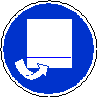 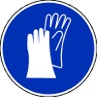 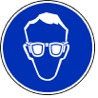 		Schutzbrille		Schutzhandschuhe             AbzugErsatzstoffprüfung (gem. TRGS 600)Durchgeführt; risikoarmer Standardversuch, wenn die Durchführung im Abzug erfolgt. AnmerkungenH220		Extrem entzündbares Gas.H224		Flüssigkeit und Dampf extrem entzündbar.H225 		Flüssigkeit und Dampf leicht entzündbar.H280		Enthält Gas unter Druck; kann bei Erwärmung explodieren.H290 		Kann gegenüber Metallen korrosiv sein.H301+311+331 	Giftig bei Verschlucken, Hautkontakt oder Einatmen.H302 		Gesundheitsschädlich bei Verschlucken.H314 		Verursacht schwere Verätzungen der Haut und schwere Augenschäden.H315 		Verursacht Hautreizungen.H319		Verursacht schwere Augenreizung.H331		Giftig bei Einatmen.H336 		Kann Schläfrigkeit und Benommenheit verursachen.H351		Kann vermutlich Krebs erzeugen.H400		Sehr giftig für Wasserorganismen.  H412		Schädlich für Wasserorganismen, mit langfristiger Wirkung.EUH019		Kann explosionsfähige Peroxide bilden.EUH066		Wiederholter Kontakt kann zu spröder oder rissiger Haut führen.P210		Von Hitze, heißen Oberflächen, Funken, offenen Flammen sowie anderen Zündquellenarten fernhalten.P240		Behälter und zu befüllende Anlage erden.P260_g 		Gas/Nebel/Dampf/Aerosol nicht einatmen.P264		Nach Handhabung Hände gründlich waschen.P271		Nur im Freien oder in gut belüfteten Räumen verwenden.P273		Freisetzung in die Umwelt vermeiden.P280 		Schutzhandschuhe/Schutzkleidung/Augenschutz/Gesichtsschutz tragen.P301+330+331 	Bei Verschlucken: Mund ausspülen. Kein Erbrechen herbeiführen.P303+361+353	Bei Berührung mit der Haut (oder dem Haar): Alle kontaminierten Kleidungsstücke sofort ausziehen. Haut mit 		Wasser abwaschen/duschen.P304+340 	Bei Einatmen: Die Person an die frische Luft bringen und für ungehinderte Atmung sorgen.P305+351+338	Bei Berührung mit den Augen: Einige Minuten lang vorsichtig mit Wasser ausspülen. Eventuell. vorhandene 		Kontaktlinsen nach Möglichkeit entfernen. Weiter ausspülen.P308+313	Bei Exposition oder Verdacht: Ärztlichen Rat einholen/ärztliche Hilfe hinzuziehen.P309+310 	Exposition oder Unwohlsein: Sofort Giftinformationszentrum oder Arzt anrufen.P315		Sofort ärztlichen Rat einholen / ärztliche Hilfe hinzuziehen.P332+313	Bei Hautreizung: Ärztlichen Rat einholen/ärztliche Hilfe hinzuziehen.P377		Brand bei Gasleckage: Nicht löschen, bis Leckage gefahrlos gestoppt werden kann.P403+233	An einem gut belüfteten Ort aufbewahren. Behälter dicht verschlossen halten.P403+235 	An einem gut belüfteten Ort aufbewahren. Kühl halten.Schule:Datum:				Lehrperson:					Unterschrift:Schulstempel:© Ulrich Wunderlin / Atelierschule Zürich / Erstelldatum: 30.11.2015______________________________________________________________________________NameSignalwortPiktogrammeH-SätzeEUH-SätzeP-SätzeAGW in mg m-3Ethanol (96%)Gefahr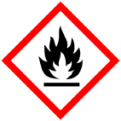 H225---P210960Schwefelsäure (w = 96%)Gefahr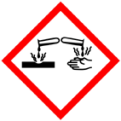 H290 H314---P280 P301+330+331 P305+351+338 P309+310---Bromwasser(w = 1 - 5%)Gefahr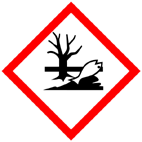 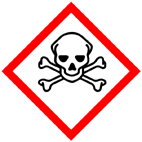 H301+311+331H315 H319 H331 H400---P260_g P264 P271 P280  P301+330+331 P303+361+353 P304+340 P305+351+338 P332+313 P5010,7Ethen(Reaktionsprodukt)Gefahr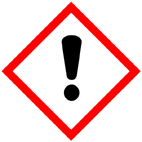 H220 (H280) H336---P210 P260_g P304+340 P315 P377 ---1,2-Dichlorethan(Reaktionsprodukt)Gefahr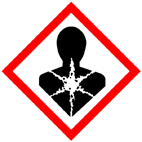 H220 (H280) H351 H412---P210 P273 P280 P308+313 (P403+233)---Diethylether(zur Entsorgung)GefahrH224 H302 H336019 066P210 P240 P304+340P403+2351'200Demineralisiertes WasserQuarzsand, grobkörnigKupferdrahtGefahrenJaNeinSonstige Gefahren und HinweiseDurch EinatmenXDurch HautkontaktXBrandgefahrXExplosionsgefahrXDurch AugenkontaktX